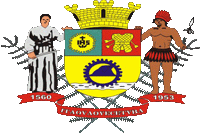 INDICAÇÃO Nº___205___/2019.Autoria: Vereadora Adriana Aparecida Felix.			Referente: Troca de Lâmpadas queimadas na Rua Vereador Plínio Paschoal Ferrari -Vila Bartira. INDICO À MESA, nos termos regimentais, que seja encaminhado oficio ao Senhor Prefeito Municipal, solicitando de Vossa Excelência, junto à Secretaria Municipal de Serviços Urbanos, a troca de lâmpadas queimadas na Vereador Plínio Paschoal Ferrari  na altura dos nº 42 e 115 – no Bairro da Vila Bartira– Itaquaquecetuba – SP. JUSTIFICATIVAA presente propositura visa atender às reivindicações dos moradores e usuários do local a esta Vereadora, pois, a referida rua está com lâmpadas queimadas o que tem gerado insegurança para os moradores, uma vez que a iluminação pública é essencial para o bem estar e a segurança da comunidade.     OBS: Solicito que cópia desta Indicação seja encaminhada a Secretaria Municipal de Governo. Plenário Vereador Maurício Alves Braz, 18 de fevereiro de 2019.Adriana Aparecida FelixAdriana do HospitalVereadora - PSDB